FACULDADE DE TECNOLOGIA DE SÃO JOSÉ DOS CAMPOSProfessor Jessen VidalCURSO DE TECNOLOGIA EM MANUTENÇÃO DE AERONAVESNome do AlunoRA: XXXXXXXRELATÓRIO DE ESTÁGIO SUPERVISIONADOSÃO JOSÉ DOS CAMPOS20XXNome do AlunoRELATÓRIO DE ESTÁGIO SUPERVISIONADORelatório de estágio apresentado à Faculdade de Tecnologia de São José dos Campos Professor Jessen Vidal como parte dos requisitos necessários para cumprimento do estágio obrigatório do Curso de Tecnologia em Manutenção de Aeronaves.SÃO JOSÉ DOS CAMPOS20XX1. IdentificaçãoALUNONome: Matricula no: Curso de Tecnologia em Manutenção de AeronavesTurno: Endereço: Bairro: Cidade: CEP: Tel.: e-mail:EMPRESANome: Endereço: Bairro: Cidade: CEP: Tel.:  Site: supervisor de estágio na empresaNome: Cargo: Setor: Tel.: e-mail: 2. APRESENTAÇÃO DA EMPRESAA empresa XXXXXX, fundada em XXXX conta com uma equipe de XXX funcionários. Exerce a atividade ... (relatar um pouco da história da empresa – máximo 2 páginas) 2.1 Organograma do departamentoO organograma apresentado na figura abaixo apresenta os departamentos da empresa XXXXXX, onde no setor YYYY foi realizado o estágio supervisionado.Figura 1: Organograma do departamento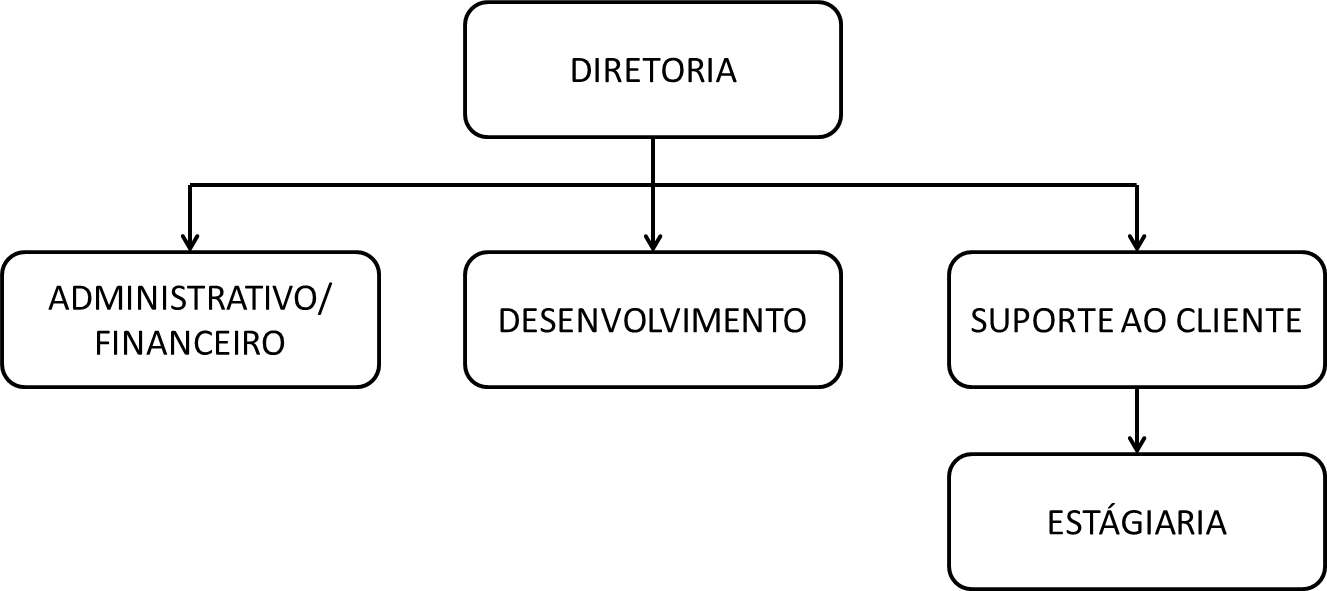 Descrição da Área de EstágioO estágio foi realizado no setor XXXXX. (Relatar um pouco sobre a área).3. Atividades desenvolvidas pelo estagiárioConforme definido na Ementa do Curso, o estagiário deverá descrever abaixo as atividades práticas relacionadas à manutenção de aeronaves realizadas durante o período de estágio:1. 2. 3. 4. 5. As matérias relacionadas às atividades desenvolvidas durante o estágio foram: ...Desenho Técnico de Aeronaves I e II, Informação Técnica I e II, Elementos de Máquinas Aplicados à Aeronáutica, Materiais de Aviação e Processos de Fabricação, Processos de Reparos Estruturais, Manutenção de Aeronaves, Gerenciamento da Manutenção I e II...3.1 ConclusãoO estagiário deverá relatar como foi o estágio na empresa XXXXXX onde aplicou os conhecimentos teóricos adquiridos no Curso de Manutenção de Aeronaves em situações reais de desempenho da futura profissão. Quais foram os acréscimos de aprendizado proporcionado pelo estágio e quais foram as áreas de atuação na empresa.4. DECLARAÇÃO DE ESTÁGIOSão José dos Campos, XX de XXXXXXXX de 20XX.Nome da EmpresaÀFaculdade de Tecnologia de São José dos Campos Professor Jessen VidalA/C Setor de EstágiosComunicamos que o aluno XXXXXXXXXXXXXXX, R.A. número 00000000000, do Curso de Tecnologia em Manutenção de Aeronaves da Faculdade de Tecnologia de São José dos Campos Jessen Vidal, realizou seu estágio supervisionado em nossa empresa na área xxxxxxxxxx, no período de xx/xx/xxxx a xx/xx/xxxx, com dedicação semanal de xxx horas, e teve como supervisor o Sr. nome do supervisor.Atenciosamente,__________________________________NomeCargo5. AVALIAÇÃO DO ESTAGIÁRIOEmpresa: Supervisor do Estágio na Empresa: Nome do Estagiário: Período de estágio:     /    /          à       /    /    Curso: Superior de Tecnologia em Manutenção de AeronavesData: _______ / ______ /_______Assinatura e carimbo do Supervisor de Estágio Data: _______ / ______ /_______Assinatura e carimbo do Coordenador do Curso da FATEC.6. ANEXOS (se necessário)SÃO JOSÉ DOS CAMPOS XXXXNOME COMPLETO DO ESTAGIÁRIONOME, CARGO SEÇÃO, SETOR E DEPARTAMENTO DO SUPERVISOR DE ESTÁGIO DA EMPRESAProf. Felix Arlindo Strottmann Coordenador do Curso Superior de Tecnologia em Manutenção de AeronavesFATEC São José dos Campos Prof. Jessen VidalItem AvaliadoFracoRegularBom ÓtimoQualidade do trabalho: Considerar a qualidade do trabalho executado pelo estagiário, tendo em vista as condições oferecidas.Rapidez em execução: Considerar o volume de trabalho realizado, dentro dos padrões aceitáveis no contexto do estágio.Organização: Capacidade de manter em condições de rápida acessibilidade documentos e informações relativas ao desempenho das atividades profissionais, bem como a devida ordem do ambiente de trabalho.Sequência lógica de execução: Realização das tarefas de modo a que as etapas sejam cumpridas sem alteração de sua ordenação natural.Criatividade: Capacidade de sugerir, projetar ou executar modificações ou inovações que beneficiem a empresa.Aprendizagem Prática: Capacidade de aprendizagem rápida e eficiente dos novos serviços a serem executados.Facilidade de compreensão: Habilidade de dar sequência a uma atividade a partir de conceitos prévios adquiridos pela convivência no ambiente de trabalho.Assiduidade ao trabalho: Ausência de faltas sem motivos justificáveis.Dedicação: Esforço desenvolvido para bem executar as tarefas.Conhecimentos: Conhecimentos apresentados e que tenham se mostrados adequados para boa execução das tarefas desenvolvidas.Sociabilidade: Capacidade de bem relacionar-se com as pessoasCooperação: Capacidade de manter-se disponível para contribuir com sua ajuda sempre que solicitada.Liderança: Capacidade de fazer-se seguir com naturalidade, sem desmotivar ou ter que submeter às suas ordens as pessoas envolvidas.